ROZWIĄZANIA ZADAŃ od 5 do 11.Punktacja: 1 pkt za metodę                   1 pkt za poprawne obliczenia RAZEM 2pktZadanie 5 19 lutego 2024r. (poniedziałek)Kot ma 18 pazurków – 5 na każdej przedniej łapie i 4 na każdej tylnej łapie. Obcięcie jednego pazurka  zajmuje około 5 sekund. Ile czasu trzeba poświęcić na obcięcie pazurków czterem kotom?ROZWIĄZANIE:5 s – czas potrzebny na obcięcie jednego pazurka Kot ma 18 pazurków, więc 18 ∙ 5s = 90 sMamy obciąć pazurki u czterech kotów, więc 90s ∙ 4 = 360s = 6 minODP. Potrzeba 6 minut aby obciąć pazurki czterem kotom. Zadanie 6  20 lutego 2024r. 	(wtorek)Ela powiedziała : „ Moja mama jest ode mnie o 23 lata starsza, a babcia jest starsza od mamy o 24 lata. Razem mamy 100 lat”. Ile lat ma Ela?ROZWIĄZANIE:? – wiek Eli? + 23 – wiek mamy ? + 23 + 24 – wiek babciRazem maja 100 lat, więc? + ? + 23 + ? + 23 + 24 = 1003 ∙ ? + 70 =1003 ∙ ? = 100 – 70 3 ∙ ? = 30? = 30 : 3? = 10  (wiek Eli)                     ODP. Ela ma 10 lat. Zadanie 7  21 lutego 2024r. 	(środa)Prostopadłościenne akwarium całkowicie wypełnione wodą waży 108 kg. 
To samo akwarium napełnione wodą do połowy waży 57 kg. 
Ile waży puste akwarium?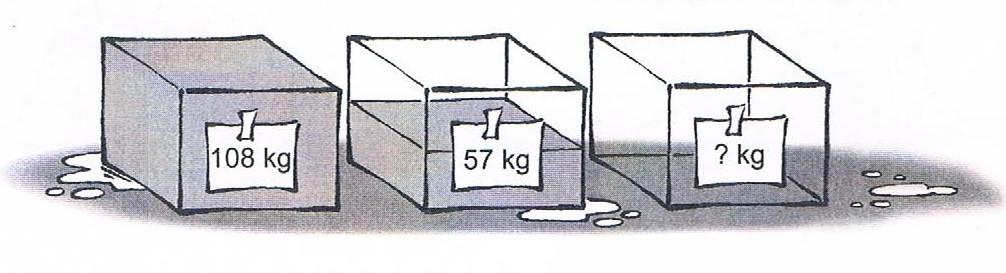 ROZWIĄZANIE: 108 kg – 57 kg = 51 kg - tyle waży woda wypełniająca akwarium do połowyPusty akwarium waży tyle, ile akwarium wypełnione do połowy minus masa wody wypełniającej akwarium do połowy:57 kg – 51 kg = 6 kg  ODP. Puste akwarium waży 6 kg. Zadanie 8  22 lutego 2024r. 	(czwartek)De Morgan (matematyk, który urodził się i zmarł w XIX wieku) zapytany , ile ma lat, odpowiedział:- Miałem x lat w roku x2.W którym roku urodził się de Morgan?ROZWIĄZANIE:Rok x2 musi być w XIX wieku. Jedyną liczbą, której kwadrat jest między 1801 a 1900 jest 43, bo 42 ∙ 42 = 176443 ∙43 = 184944 ∙ 44 = 1936De Mogran miał więc 43 lata w 432 = 1849 roku, czyli urodził się w  1849 – 43 = 1806. ODP. De Morgan urodził się w 1806 roku.Zadanie 9  23 lutego 2024r. 	(piątek)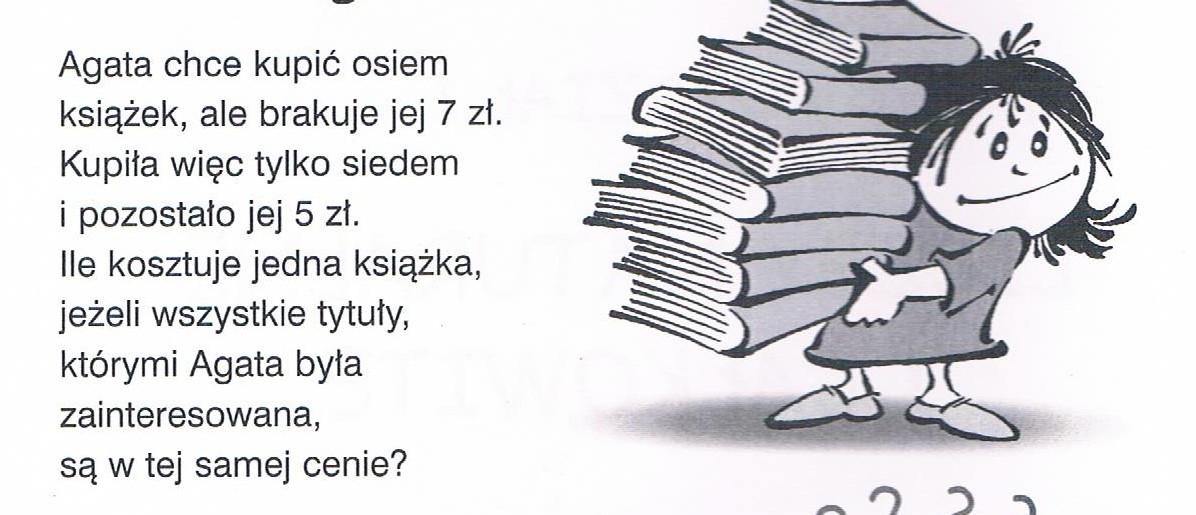 ROZWIĄZANIE:Po zakupie siedmiu książek Agacie zostało 5 zł, a do kupienia ósmej książki brakowało jej 7 zł. Dlatego ósma (i każda z pozostałych) książka kosztowała 5zł + 7 zł = 12 złODP. Każda z książek kosztuje 12 złotych. Zadanie 10  24 lutego 2024r. 	(sobota)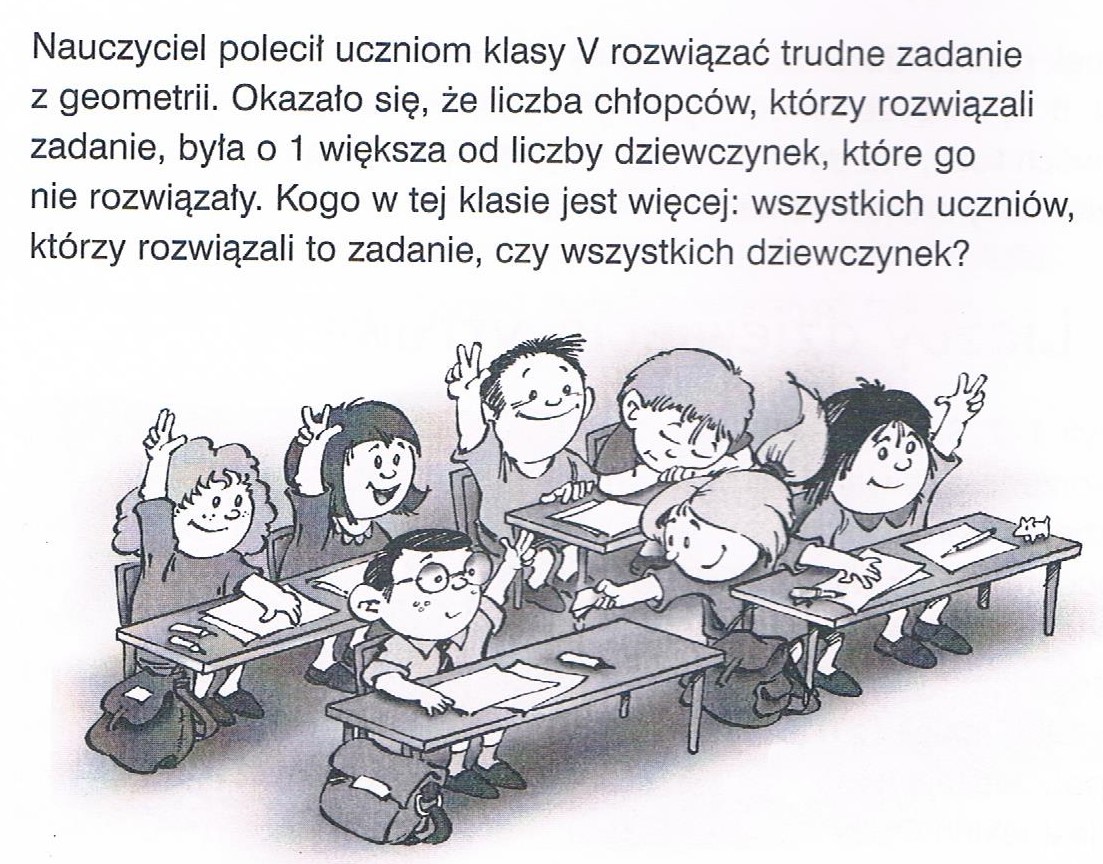 ROZWIĄZANIE: liczba uczniów, którzy rozwiązali zadanie  = liczba dziewczynek, które rozwiązały zadanie +  liczba chłopców, którzy rozwiązali zadanie z treści zadania wiemy, że:liczba chłopców, którzy rozwiązali zadanie =  liczba dziewczynek, które nie rozwiązały zadania +1 Stądliczba uczniów, którzy rozwiązali zadanie = liczba dziewczynek, które rozwiązały zadanie + liczba dziewczynek, które nie rozwiązały zadania +1 = liczba wszystkich dziewczynek + 1Zatem liczba uczniów, którzy rozwiązali zadanie jest o 1 większa od liczby dziewczynek w klasie. ODP. Uczniów, którzy rozwiązali zadanie, jest więcej niż dziewczynek. Zadanie 11  25 lutego 2024r. 	(niedziela)Tomek napisał dwie liczby naturalne przy użyciu cyfr: 1,2, 3, 4, 5, 6, takie, że każda z tych cyfr występowała tylko w jednej z dwóch liczb, i to dokładnie raz. Gdy liczby te dodał, otrzymał 750. Jakie liczby napisał Tomek.  ROZWIĄZANIE:Zauważmy, że jeżeli suma dwóch liczb wynosi 750, to obie liczby musiały być co najwyżej trzycyfrowe.       Ostatnia cyfra sumy to 0, więc w puste kratki jedności mogę wpisać 4 i 6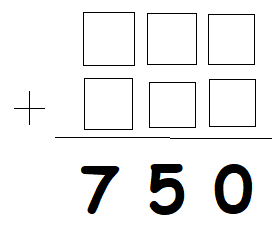 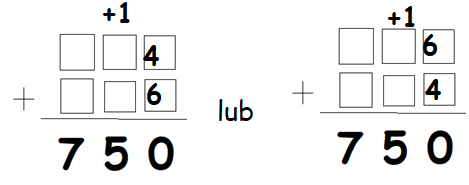 Cyfra dziesiątek sumy to 5, więc w puste kratki dziesiątek mogę wpisać 1 i 3, aby ich suma wynosiła 4 lub 14.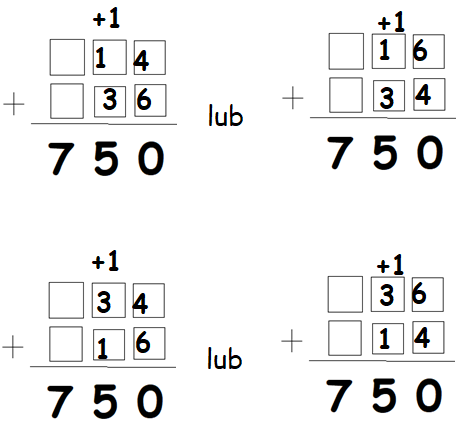 Cyfra setek sumy to 7, więc w puste kratki setek mogę wpisać 2 i 5 (tylko te cyfry pozostały)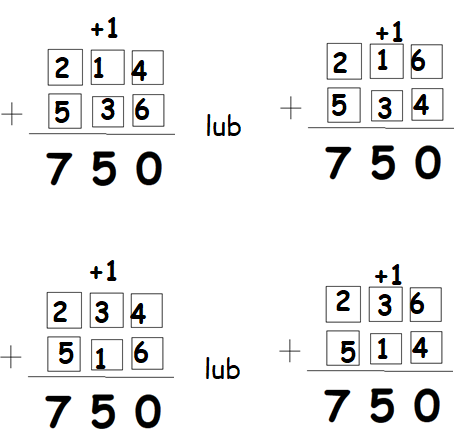 ODP. Możliwe pary liczb zapisane przez Tomka to: 214 i 536, 216 i 534, 234 i 516 oraz 236 i 514. 